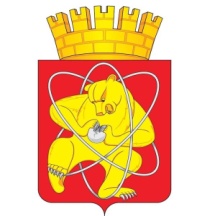 Городской округ«Закрытое административно – территориальное образование  Железногорск Красноярского края»АДМИНИСТРАЦИЯ ЗАТО г. ЖЕЛЕЗНОГОРСКПОСТАНОВЛЕНИЕ 14.06.2024                                                                                                                              1063г. ЖелезногорскО внесении изменений в постановление Администрации ЗАТО г. Железногорск от 18.07.2016  № 1189 «О создании комиссии по установлению стимулирующих выплат руководителям муниципальных учреждений, осуществляющих деятельность в сфере молодежной политики»В соответствии с постановлением Администрации ЗАТО г. Железногорск от 30.01.2013 N 158 "Об утверждении Примерного положения о системе оплаты труда работников муниципальных казенных учреждений, осуществляющих деятельность в сфере молодежной политики", руководствуясь Уставом ЗАТО Железногорск, ПОСТАНОВЛЯЮ:1. Внести в постановление Администрации ЗАТО г. Железногорск от 18.07.2016  № 1189 «О создании комиссии по установлению стимулирующих выплат руководителям муниципальных учреждений, осуществляющих деятельность в сфере молодежной политики» (далее - постановление) следующие изменения:1.1. Приложение № 2 к постановлению изложить в новой редакции согласно приложению к настоящему постановлению.	2. Отделу управления проектами и документационного, организационного обеспечения деятельности Администрации ЗАТО г.Железногорск (В.Г. Винокурова) довести настоящее постановление до сведения населения через газету «Город и горожане».	3. Отделу общественных связей Администрации ЗАТО г. Железногорск       (И.С. Архипова) разместить настоящее постановление на официальном сайте Администрации ЗАТО г. Железногорск в информационно-телекоммуникационной сети «Интернет».	4. Контроль над исполнением настоящего постановления возложить на заместителя Главы ЗАТО г. Железногорск по общественно-политической работе Д.В. Протопопова.	5. Настоящее постановление вступает в силу после его официального   опубликования. Глава ЗАТО г. Железногорск                                                              Д.М. ЧернятинПриложениек постановлению Администрации ЗАТО г. Железногорск от 14.06.2024 № 1063Приложение № 2к постановлению Администрации ЗАТО г. Железногорск от 18.07.2016  № 1189СОСТАВкомиссии по установлению стимулирующих выплат руководителям муниципальных учреждений, осуществляющих деятельность в сфере молодежной политикиПротопопов Д.В.-заместитель Главы ЗАТО г. Железногорск по общественно-политической работе, председатель комиссииЧлены комиссии:Члены комиссии:Члены комиссии:Стуликова Г.И.-руководитель МКУ "Централизованная бухгалтерия", заместитель председателя комиссииГетто А.А.-главный специалист-экономист по труду бюджетного отдела Финансового управления Администрации ЗАТО г. ЖелезногорскГиль А.М.Перепелкин А.А.--главный специалист по взаимодействию с общественными объединениями и молодежной политике Администрации ЗАТО г. Железногорск, секретарь комиссиипредседатель территориальной профсоюзной организации г. Железногорска РПРАЭП